Уважаемые коллеги, 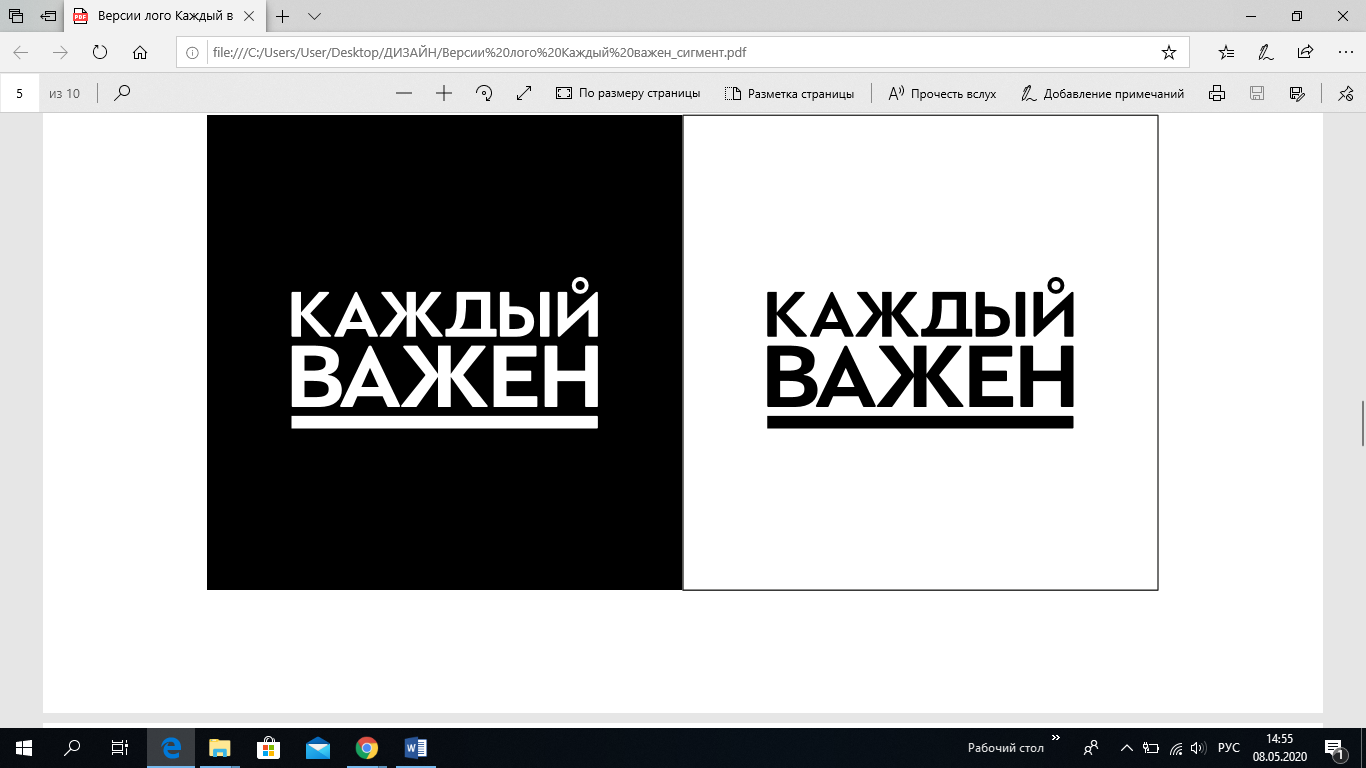 Общероссийской Профсоюз образования и Федеральный научно-методический центр в области психологии и педагогики толерантности приглашает педагогов и специалистов, работающих с подростками в Ярославской области, принять участие в программе повышения квалификации «Каждый важен. Интерактивные методы профилактики травли в школе».
Старт программы повышения квалификации - 26 мая.Обучение бесплатное, реализуется с использованием гранта Президента Российской Федерации, предоставленного Фондом президентских грантов.
Заявку на обучение можно подать до 22 мая на портале Центра толерантности в разделе «События».Прямая ссылка для регистрации - https://tolerancecenter.ru/events/povyshenie-kvalifikatsii-kazhdyy-vazhen-yaroslavskaya-oblast/ 
Модули программы:
1. Буллинг как социально-психологический феномен. Причины и последствия буллинга. Субъекты буллинга.
2. Педагог как субъект буллинга. Педагог – жертва, агрессор и ресурс противодействия и профилактики травли.
3. Правовые аспекты насилия и жестокости в образовательных организациях.
4. Методология проведения занятий «Каждый важен» со школьниками.
5. Создание среды, нетерпимой к проявлениям агрессии и жестокости.
Первые 3 модуля будут проходить в мае в онлайн формате на платформе Zoom. Последующие - очно в сентябре 2020 года.Участники программы
- на практике освоят технологию проведения занятий «Каждый важен» с детьми 
- получат доступ к методическому пакету программы, включающему в себя подробные сценарии занятий и медиа-контент
- смогут проводить эффективную профилактическую работу, содействуя формированию образовательной среды, препятствующей возникновению травли.

! Каждый участник, прошедший обучение, получит удостоверение установленного образца (36 часов).

*____________________________________________________________________________________________
ГЛАВНОЕ о программе «Каждый важен. Интерактивные методы профилактики травли в школе»:
- программа – синтез международного опыта и российских реалий. Следуя международному опыту, программа направлена на укрепление в школе/классе ценностей, норм и правил, нетерпимых к проявлениям агрессии и насилия. Учитывая российские реалии, она адресована всем субъектам образования и рассматривает педагога как ключевого драйвера изменений;
- запущена в апреле 2019 года по инициативе Общероссийского Профсоюза образования и Федерального научно-методического центра в области психологии и педагогики толерантности;
- получила положительную экспертную оценку от Российской академии образования;
- нацелена на развитие ресурсов педагогов как ключевых субъектов в противодействии травле, обучение их технологиям создания социально-педагогических условий для формирования в классах среды, нетерпимой к проявлениям насилия и агрессии в школе;
- задачи:
•      содействовать пониманию педагогом социально-психологических аспектов феномена травли
•      обучить педагога самостоятельному проведению занятий профилактической программы «Каждый важен» со школьниками
•      познакомить с основными правилами и способами реагирования в ситуации травли
•      познакомить с правовыми аспектами проявлений насилия и жестокости в образовательных организациях, алгоритмом действий в случае возникновения травли;

Партнеры Программы: Российская академия народного хозяйства и государственной службы, Общественная программа «Учитель для России»._____________________________________________________________________________________________